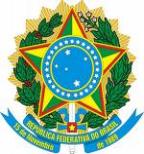 MINISTÉRIO DA EDUCAÇÃOINSTITUTO FEDERAL DO ESPIRITO SANTOCAMPUS BARRA DE SÃO FRANCISCORodovia ES 320 – KM 118 – Zona Rural, Três Vendas/Valão Fundo, 29800-00028 3526-9030COORDENADORIA DE RELAÇÕES INSTITUCIONAIS E EXTENSÃO COMUNITÁRIA (REC)TERMO DE REALIZAÇÃO E AVALIAÇÃO DE ESTÁGIOÀ Coordenadoria de Relações Institucionais e Extensão Comunitária, BARRA DE SÃO FFRANCISCO /ES, ___/___/______.Assinatura do Estagiário                                                      Assinatura e Carimbo do Supervisor de Estágio01 – Identificação da Unidade Concedente01 – Identificação da Unidade Concedente01 – Identificação da Unidade Concedente01 – Identificação da Unidade Concedente01 – Identificação da Unidade Concedente01 – Identificação da Unidade Concedente01 – Identificação da Unidade Concedente01 – Identificação da Unidade Concedente01 – Identificação da Unidade Concedente01 – Identificação da Unidade Concedente01 – Identificação da Unidade Concedente01 – Identificação da Unidade Concedente01 – Identificação da Unidade ConcedenteRazão SocialCNPJResponsável Legal02 – Identificação do Estagiário02 – Identificação do Estagiário02 – Identificação do Estagiário02 – Identificação do Estagiário02 – Identificação do Estagiário02 – Identificação do Estagiário02 – Identificação do Estagiário02 – Identificação do Estagiário02 – Identificação do Estagiário02 – Identificação do Estagiário02 – Identificação do Estagiário02 – Identificação do Estagiário02 – Identificação do EstagiárioCursoCursoCursoMatrícula:Matrícula:Matrícula:Nome do Aluno (a)Nome do Aluno (a)Nome do Aluno (a)03 – Condições do Estágio03 – Condições do Estágio03 – Condições do Estágio03 – Condições do Estágio03 – Condições do Estágio03 – Condições do Estágio03 – Condições do Estágio03 – Condições do Estágio03 – Condições do Estágio03 – Condições do Estágio03 – Condições do Estágio03 – Condições do Estágio03 – Condições do EstágioTipo de EstágioTipo de Estágio(   ) Obrigatório     (   ) Não Obrigatório(   ) Obrigatório     (   ) Não Obrigatório(   ) Obrigatório     (   ) Não Obrigatório(   ) Obrigatório     (   ) Não Obrigatório(   ) Obrigatório     (   ) Não Obrigatório(   ) Obrigatório     (   ) Não Obrigatório(   ) Obrigatório     (   ) Não Obrigatório(   ) Obrigatório     (   ) Não Obrigatório(   ) Obrigatório     (   ) Não Obrigatório(   ) Obrigatório     (   ) Não Obrigatório(   ) Obrigatório     (   ) Não ObrigatórioData de InícioData de InícioPrevisão de TérminoData do TérminoData do TérminoHorário de EstágioHorário de EstágioCarga horária SemanalCarga horária total realizadaCarga horária total realizadaCarga horária total realizadaSupervisor de EstágioSupervisor de EstágioProfessor Orientador de EstágioProfessor Orientador de Estágio04 – Avaliação do estágio04 – Avaliação do estágio04 – Avaliação do estágio04 – Avaliação do estágio04 – Avaliação do estágio04 – Avaliação do estágio04 – Avaliação do estágio04 – Avaliação do estágio04 – Avaliação do estágio04 – Avaliação do estágio04 – Avaliação do estágio04 – Avaliação do estágio04 – Avaliação do estágioO desempenho do Estagiário ao longo do Estágio foi considerado:(   ) Ótimo(   ) Bom(   ) Regular(   ) InsuficienteO desempenho do Estagiário ao longo do Estágio foi considerado:(   ) Ótimo(   ) Bom(   ) Regular(   ) InsuficienteO desempenho do Estagiário ao longo do Estágio foi considerado:(   ) Ótimo(   ) Bom(   ) Regular(   ) InsuficienteO desempenho do Estagiário ao longo do Estágio foi considerado:(   ) Ótimo(   ) Bom(   ) Regular(   ) InsuficienteContrataria outros estagiários do Ifes Campus Barra de São Francisco?(   ) Sim(   ) NãoContrataria outros estagiários do Ifes Campus Barra de São Francisco?(   ) Sim(   ) NãoContrataria outros estagiários do Ifes Campus Barra de São Francisco?(   ) Sim(   ) NãoO estágio foi encerrado por:(   ) Interesse na Unidade Concedente(   ) Interesse do Estagiário(   ) Conclusão do estágio(   ) Contratação em regime CLT(   ) Não cumprimento do convencionado no TCE(   ) Outro: ____________________________________________________________________________________________________________O estágio foi encerrado por:(   ) Interesse na Unidade Concedente(   ) Interesse do Estagiário(   ) Conclusão do estágio(   ) Contratação em regime CLT(   ) Não cumprimento do convencionado no TCE(   ) Outro: ____________________________________________________________________________________________________________O estágio foi encerrado por:(   ) Interesse na Unidade Concedente(   ) Interesse do Estagiário(   ) Conclusão do estágio(   ) Contratação em regime CLT(   ) Não cumprimento do convencionado no TCE(   ) Outro: ____________________________________________________________________________________________________________O estágio foi encerrado por:(   ) Interesse na Unidade Concedente(   ) Interesse do Estagiário(   ) Conclusão do estágio(   ) Contratação em regime CLT(   ) Não cumprimento do convencionado no TCE(   ) Outro: ____________________________________________________________________________________________________________O estágio foi encerrado por:(   ) Interesse na Unidade Concedente(   ) Interesse do Estagiário(   ) Conclusão do estágio(   ) Contratação em regime CLT(   ) Não cumprimento do convencionado no TCE(   ) Outro: ____________________________________________________________________________________________________________O estágio foi encerrado por:(   ) Interesse na Unidade Concedente(   ) Interesse do Estagiário(   ) Conclusão do estágio(   ) Contratação em regime CLT(   ) Não cumprimento do convencionado no TCE(   ) Outro: ____________________________________________________________________________________________________________05 – Observações e Sugestões ao estagiário e/ou Ifes05 – Observações e Sugestões ao estagiário e/ou Ifes05 – Observações e Sugestões ao estagiário e/ou Ifes05 – Observações e Sugestões ao estagiário e/ou Ifes05 – Observações e Sugestões ao estagiário e/ou Ifes05 – Observações e Sugestões ao estagiário e/ou Ifes05 – Observações e Sugestões ao estagiário e/ou Ifes05 – Observações e Sugestões ao estagiário e/ou Ifes05 – Observações e Sugestões ao estagiário e/ou Ifes05 – Observações e Sugestões ao estagiário e/ou Ifes05 – Observações e Sugestões ao estagiário e/ou Ifes05 – Observações e Sugestões ao estagiário e/ou Ifes05 – Observações e Sugestões ao estagiário e/ou Ifes